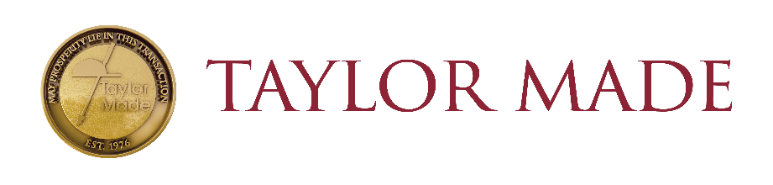 HR/Payroll Action FormEmployee Number:         Effective Date:           Request Type/Reason (choose only one):	 Transfer	 Salary Adjustment	 Status Change		 Termination	  Other       EMPLOYEE INFORMATIONName (Last, First, MI)				STATUS CHANGESCURRENT:   Full-time     Part-time   Temp/Seasonal   Intern          NEW:  Full-time     Part-time     Temp/Seasonal	 Intern  JOB TITLES/DIVISION CHANGES:CURRENT:						         NEW:___________________________________________________________________________________________________________________________Job Title                                                                                                   Job Title		___________________________________________________________________________________________________________________________Division                                                                                                    Division	PAYROLL DATA (If merit increase, please attach review.)		CURRENT:						        NEW:Base Rate: $_________________	 Hourly     Weekly 	        Base Rate: $_________________	 Hourly     Weekly   						 Hourly     Salaried    				         Hourly     Salaried    SEPARATION								   SEPARATION REASON                                                                                                       ELIGIBLE FOR REHIRE? :       Yes     No                                                                                         COMMENTS:     AUTHORIZATIONS						PROCESSING Supervisor/Manager Signature	 	       Date			Payroll Coordinator Signature			         	Date								 Scanned/Filed		 Insurances Terminated, if applicableHR Manager Signature		                       Date				